Базовые условия использования:Устройство рассчитано на эксплуатацию в условия сети переменного тока 50/ 60Гц;Продолжительность работы может составлять от 8 до 24 часов в сутки, после достижения указанного ранее максимального времени работы, важно давать оборудованию перерыв;Вал цилиндрического редуктора выполняет вращение в обе стороны;Рекомендуется использовать устройство в неагрессивной среде при содержании непроводящей пыли не выше 10 мг/м.куб.;Особенности климатического исполнения редукторов: У - категория размещения 3 (температура воздуха от -400°С до +400°С, использование в закрытых помещениях, имеющих естественную вентиляцию без оборудования, искусственно регулирующего внутренний климат) или исполнение - Т2 (температура от -100°С до +450°С, применяется под навесом, в помещениях);Уровень высоты над уровнем моря не выше 1000 метров.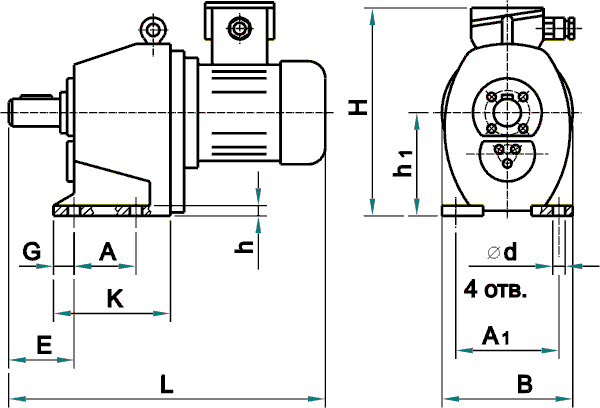 РИС 1.
Исполнение на лапах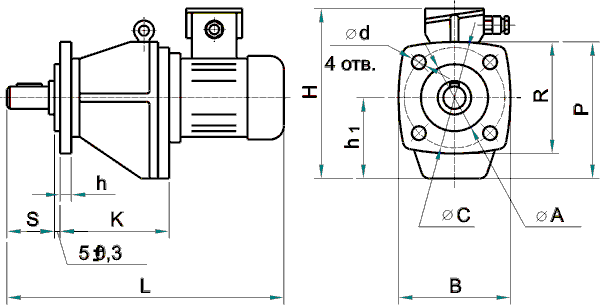 РИС 2.
Фланцевое исполнениеТАБЛ 1.
Габаритные и присоединительные размеры для исполнения на лапахТАБЛ 2.
Габаритные и присоединительные размеры для фланцевого исполненияВАРИАНТЫ ИСПОЛНЕНИЯ ВЫХОДНОГО ВАЛА МОТОР-РЕДУКТОРА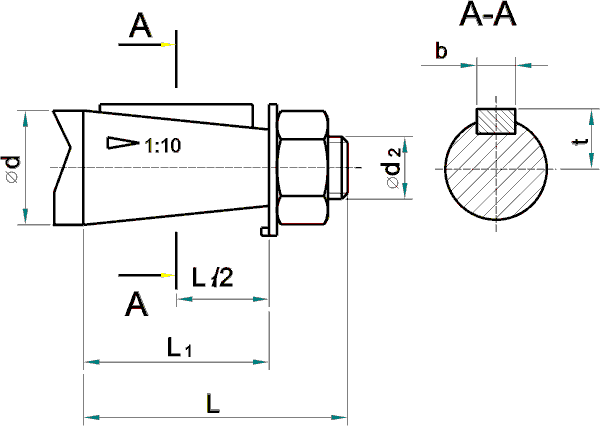 РИС 3.
Конический
РИС 4.
Цилиндрический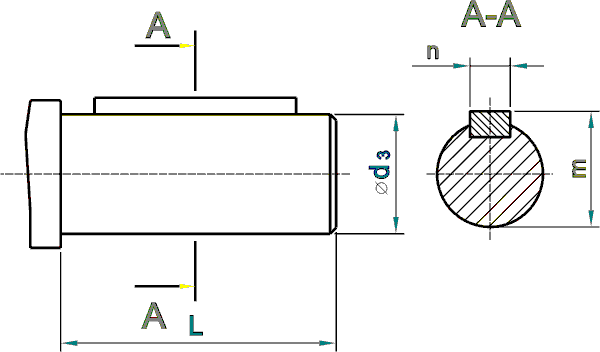 ТАБЛ 3.
Размеры выходного вала мотор-редуктора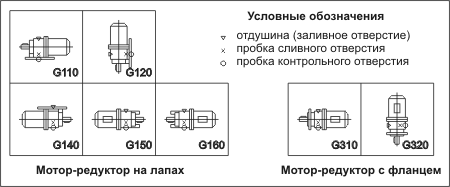 РИС 5.
Монтажное исполнениеТЕХНИЧЕСКИЕ ХАРАКТЕРИСТИКИПРИМЕР УСЛОВНОГО ОБОЗНАЧЕНИЯ ПРИ ЗАКАЗЕ:Мотор-редуктор 4МЦ2С-63-56-0,75-G310-ЦУЗ-2-380 ТУ2.056.0221595.13-91, где:

Мотор-редуктор типа 4МЦ2С с межосевым расстоянием 63 мм, частотой вращения выходного вала 56 об/мин, мощностью электродвигателя. 0,75 кВт, вариантом размещения в пространстве G310, цилиндрическим концом выходного вала Ц, климатического исполнения У, категории размещения 3, категории точности 2, номинального напряжения сети переменного тока 380 В.ТипоразмерыТип электродвигателяLHВh1AA1EGdhК4МЦ2С-6363B2315255185140±0,5110±0,55150±0,55481512161604МЦ2С-6371В6;71В4487255185140±0,5110±0,55150±0,55481512161604МЦ2С-6371А4; 71А2; 71В2487255185140±0,5110±0,55150±0,55481512161604МЦ2С-6380В8; 80В6; 80В4; 80В2517265185140±0,5110±0,55150±0,55481512161604МЦ2С-6380А6; 80А4493265185140±0,5110±0,55150±0,55481512161604МЦ2С-6380A2493278185140±0,5110±0,55150±0,55481512161604МЦ2С-6390L2; 90L4538275200140±0,5110±0,55150±0,55481512161604МЦ2С-8090LA8; 90LB8;90L6; 90L4590305225170±0,5115±0,7180±0,7752215181754МЦ2С-80100L6; 100L4; 100L2635317225170±0,5115±0,7180±0,7752215181754МЦ2С-80100S4; 100S2602317225170±0,5115±0,7180±0,7752215181754МЦ2С-100100L8; 100L6; 100L4675380270212±0,5130±1210±127035014221954МЦ2С-100112МА6; 112М4; 112М2695400280212±0,5130±1210±127035014221954МЦ2С-100100S4645380270212±0,5130±1210±127035014221954МЦ2С-125112МА6; 112МВ6; 112М4738480335265±1160±0,7280±0,71052519282354МЦ2С-125132S6; 132S4; 132M6765480335265±1160±0,7280±0,71052519282354МЦ2С-125132М4814480335265±1160±0,7280±0,7105251928235132М2814350265±1160±0,7280±0,7105251928235160S4870520335. 350265±1160±0,7280±0,7105251928235160М4910520335. 350265±1160±0,7280±0,7105251928235160S2; 160М2870520335. 350265±1160±0,7280±0,7105251928235ТипоразмерыТип электродвигателяLHВh1AСRPdhКS4МЦ2С-6363В2315255185140130js1852002401112150654МЦ2С-6371В6; 71В4487255185140130js1852002401112150654МЦ2С-6371А4:71А2:71В2487255185140130js1852002401112150654МЦ2С-6380В8; 80В6; 80В4; 80B2517265185140130js1852002401112150654МЦ2С-6380А6; 80А4473265200140130js1852002401112150654МЦ2С-6380А2493265200140130js1852002401112150654МЦ2С-6390L2538275200140130js1852002401112150654МЦ2С-8090LA8; 90LB8; 90L6; 90L4590305250170180JS2402502931414170854МЦ2С-80100L6; 100L4; 100L2635317250170180JS2402502931414170854МЦ2С-80100S4; 100S2602317250170180JS2402502931414170854МЦ2С-100100L8; 100L6; 100L4675380270212230JS27527035014141901154МЦ2С-100112МА6; 112М4; 112М2695400280212230JS27527035014141901154МЦ2С-100100S4645380270212230JS27527035014141901154МЦ2С-125112МА6; 112МВ6; 112М4738480360260300js35036044018202351154МЦ2С-125132S6; 132S4; 132M6765480360260300js35036044018202351154МЦ2С-125132М4814480360260300js35036044018202351154МЦ2С-125132М2814477360260300js35036044018202351154МЦ2С-125160S4; 160S2; 160M2870520360260300js35036044018202351154МЦ2С-125160М4910520360260300js35036044018202351154МЦ2Сd1d2d3LL1btnm6328M16x1,5-8g28k66042514,98318035М20х1,5-8g35k68058618,5103810045М30х2-8g45k6110821223,451448,512555МЗ6х3-8g55k6110821428,9165ТипоразмерНоминальная частота вращения выходного вала, об/минНоминальный крутящий момент на тихоходном валу, H*мРадиальная консольная нагрузка на конце тихоходного вала, НМасса без смазки, не более, кгТипоразмер двигателяМощность двигателяКПД мотор-редуктора, %, не менее4МЦ2С-6328175330021АИР71В6Р30,55664МЦ2С-6335,5140300021АИР71В6Р30,55664МЦ2С-6335,5190350027АИР80А6Р30,75684МЦ2С-6345113260021АИР71В6Р30,55664МЦ2С-6345154310027АИР80А6Р30,75684МЦ2С-635696240021АИР71А4Р30,55684МЦ2С-6356140300021АИР71В4Р30,75734МЦ2С-6356206340027АИР80А4Р31,1734МЦ2С-637175210021АИР71А4Р30,55724МЦ2С-6371105260021АИР71В4Р30,75734МЦ2С-6371148300027АИР80А4Р31,1734МЦ2С-639057180021АИР71А4Р30,55724МЦ2С-639078220021АИР71В4Р30,75734МЦ2С-6390112260027АИР80А4Р31,1734МЦ2С-6390153310027АИР80В4Р31,5754МЦ2С-6311247170021АИР71А4Р30,55724МЦ2С-6311265200021АИР71В4Р30,75734МЦ2С-6311292230027АИР80А4Р31,1734МЦ2С-63112128240027АИР80В4Р31,5754МЦ2С-63112187340032АИР90L4Р32,2784МЦ2С-6312543160021АИР71А4Р30,55724МЦ2С-6312559190021АИР71В4Р30,75734МЦ2С-6312584230027АИР80А4Р31,1734МЦ2С-63125114260027АИР80В4Р31,5754МЦ2С-63125159310027АИР80В2Р32,2804МЦ2С-6314037150021АИР71А4Р30,55724МЦ2С-6314052180021АИР71В4Р30,75734МЦ2С-6314073210027АИР80А4Р31,1734МЦ2С-63140101250027АИР80В4Р31,5754МЦ2С-63140149310027АИР80В2Р32,2804МЦ2С-6318027130016АИР63В20,55724МЦ2С-6318036150021АИР71А2Р30,75754МЦ2С-6318053180021АИР71В2Р31,1754МЦ2С-6318073210027АИР80А2Р31,5744МЦ2С-63180107250027АИР80В2Р32,2864МЦ2С-63180150300032АИР90L2Р33,0814МЦ2С-6322422110016АИР63В20,55724МЦ2С-6322429130021АИР71А2Р30,75754МЦ2С-6322446170021АИР71В2Р31,1754МЦ2С-6322463190027АИР80А2Р31,5744МЦ2С-6322492240027АИР80В2Р32,2864МЦ2С-63224125270032АИР90L2Р33,0814МЦ2С-6328018100016АИР63В20,55724МЦ2С-6328024120021АИР71А2Р30,75754МЦ2С-6328036150021АИР71В2Р31,1754МЦ2С-6328050170027АИР80А2Р31,5744МЦ2С-6328073210027АИР80В2Р32,2864МЦ2С-6328099240032АИР90L2Р33,0814МЦ2С-8028250400036АИР90LА8Р30,75724МЦ2С-8028368480040АИР90LВ8Р31,1744МЦ2С-8035,5292430040АИР90LВ8Р31,1744МЦ2С-8035,5368480037АИР90L6Р31,5734МЦ2С-8045230380040АИР90LВ8Р31,1744МЦ2С-8045304440037АИР90L6Р31,5734МЦ2С-8056242390037АИР90L6Р31,5734МЦ2С-8056366480036АИР90L4Р32,2784МЦ2С-8056366480046АИР100L6Р32,2784МЦ2С-8071190340037АИР90L6Р31,5734МЦ2С-8071303430036АИР90L4Р32,2784МЦ2С-8071303430046АИР100L6Р32,2784МЦ2С-8071393500041АИР100S4Р33,0794МЦ2С-8090228380036АИР90L4Р32,2784МЦ2С-8090228380046АИР100L6Р32,2784МЦ2С-8090310420041АИР100S4Р33,0794МЦ2С-80112185340036АИР90L4Р32,2784МЦ2С-80112250400041АИР100S4Р33,0794МЦ2С-80112332460047АИР100L4Р34,0824МЦ2С-80125230380041АИР100S4Р33,0824МЦ2С-80125307440047АИР100L4Р34,0824МЦ2С-80140256400047АИР100L4Р34,0824МЦ2С-80140302480051АИР100L2Р35,5854МЦ2С-80180200350047АИР100L4Р34,0824МЦ2С-80180200350043АИР100S2Р34,0844МЦ2С-80180280420051АИР100L2Р35,5854МЦ2С-80224165330043АИР100S2Р34,0844МЦ2С-80224227380051АИР100L2Р35,5854МЦ2С-80280127280047АИР100S2Р34,0844МЦ2С-80280175330051АИР100L2Р35,5854МЦ2С-10028445530079АИР100L8Р31,5714МЦ2С-10028655640081АИР100L6Р32,2774МЦ2С-10031,5440520079АИР100L8Р31,5714МЦ2С-10035,5555600081АИР100L6Р32,2774МЦ2С-10035,57106700100АИРМ112МА6Р33,0774МЦ2С-10045440530081АИР100L6Р32,2774МЦ2С-10045595610074АИР100S4Р33,0784МЦ2С-10056505570074АИР100S4Р33,0784МЦ2С-10056675650081АИР100L4Р34,0824МЦ2С-10071535580081АИР100L4Р34,0824МЦ2С-10071710670099АИРМ112М4Р35,5834МЦ2С-10090405510081АИР100L4Р34,0824МЦ2С-10090545590099АИРМ112М4Р35,5834МЦ2С-100112450540099АИРМ112М4Р35,5834МЦ2С-1001126206300100АИРМ112М2Р37,5854МЦ2С-100125375480099АИРМ112М4Р35,5834МЦ2С-1001255375800100АИРМ112М2Р37,5854МЦ2С-1001404905600100АИРМ112М2Р37,5854МЦ2С-1001604455200100АИРМ112М2Р37,5854МЦ2С-1002243144400100АИРМ112М2Р37,5854МЦ2С-1002802443900100АИРМ112М2Р37,5854МЦ2С-125289357700122АИРМ112МА6Р33,0774МЦ2С-1252812458800126АИРМ112МВ6Р34,0794МЦ2С-12535,59757800126АИРМ112МВ6Р34,0794МЦ2С-12535,513409200148АИРМ132S6Р35,5834МЦ2С-12545780700126АИРМ112МВ6Р34,0794МЦ2С-1254511208400127АИРМ112М4Р35,5834МЦ2С-125568807400127АИРМ112М4Р35,5834МЦ2С-125568807400148АИРМ132S6Р35,5834МЦ2С-1255612008700151АИРМ132S4Р37,5844МЦ2С-1257196078004МЦ2С-1257114109400166АИРМ132М4Р311,0854МЦ2С-125907757000151АИРМ132S4Р37,5844МЦ2С-1259011408500166АИРМ132М4Р311,0854МЦ2С-1251128957500166АИРМ132М4Р311,0854МЦ2С-12511212108700206АИРМ160S4Р315,0844МЦ2С-1251407046600166АИРМ132М4Р311,0854МЦ2С-1251409407700206АИРМ160S4Р315,0844МЦ2С-12514011658600228АИРМ160М4Р318,5864МЦ2С-1251805575900160АИРМ132М2Р311,0844МЦ2С-1251807606900206АИРМ160S4Р315,0844МЦ2С-1251809407700228АИРМ160S4Р315,0844МЦ2С-1252244475200160АИРМ132М2Р311,0844МЦ2С-1252246096100197АИРМ160S2Р315,0844МЦ2С-1252247526800207АИРМ160М2Р318,586